Praktischer Teil -Internet -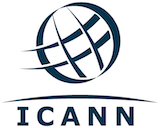 Wer verwaltet TLD? 
Aufgabe-1:
Welche Aufgaben  kommen der ICANN zu? 
Quellen:   ICANN  und  http://www.domain-recht.de/Welche Domain ist noch frei?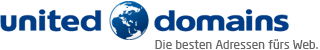 Bei united-domains kann man es erfahren.Aufgaben-2: 
Teste einige Domainnamen auf Verfügbarkeit.
Welche TLD haben Kroatien, Neuseeland, Honduras?
Nenne 5 neue Domains die verfügbar sind oder sein werden.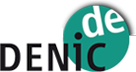 Wem gehört diese de-Domain? Das kann man bei der Organisation denic erfahren.Aufgaben-3:
Wer ist der Domaininhaber von schollgym.de und bei welchem Provider ist die Seite gehostet?
Bei welchem Nameserver ist schollgym.de registriert?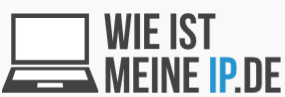 Welche IP hat mein Rechner im Web? Das sagt dir die Domain wieistmeineip !Aufgaben-4:
Welche Informationen über den eigenen Rechner kann man dieser Seite entnehmen?
Welche DSL-Geschwindigkeiten hat dein Rechner?Wie kann man die Verbindung zu einem Netzwerkrechner (Host) testen?
Den Befehl >ping gibt man auch in der Eingabeaufforderung ein.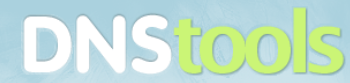 Aufgaben-5:
Was bewirkt der Befehl ping?  
Führe einen ping auf www.schollgym.de  und www.cia.gov durch. Vergleiche das Ergebnis.
Welche Route nimmt mein Datenpaket?Den Befehl >tracert gibt man auch in der Eingabeaufforderung ein. Aufgaben-6:
Was bewirkt der Befehl traceroute? 
Führe traceroute mit schollgym.de und facebook.de aus. Wo beginnt und wo endet die Route?
Sieh dir die Routen auf der Landkarte bei www.dnstools.ch an!